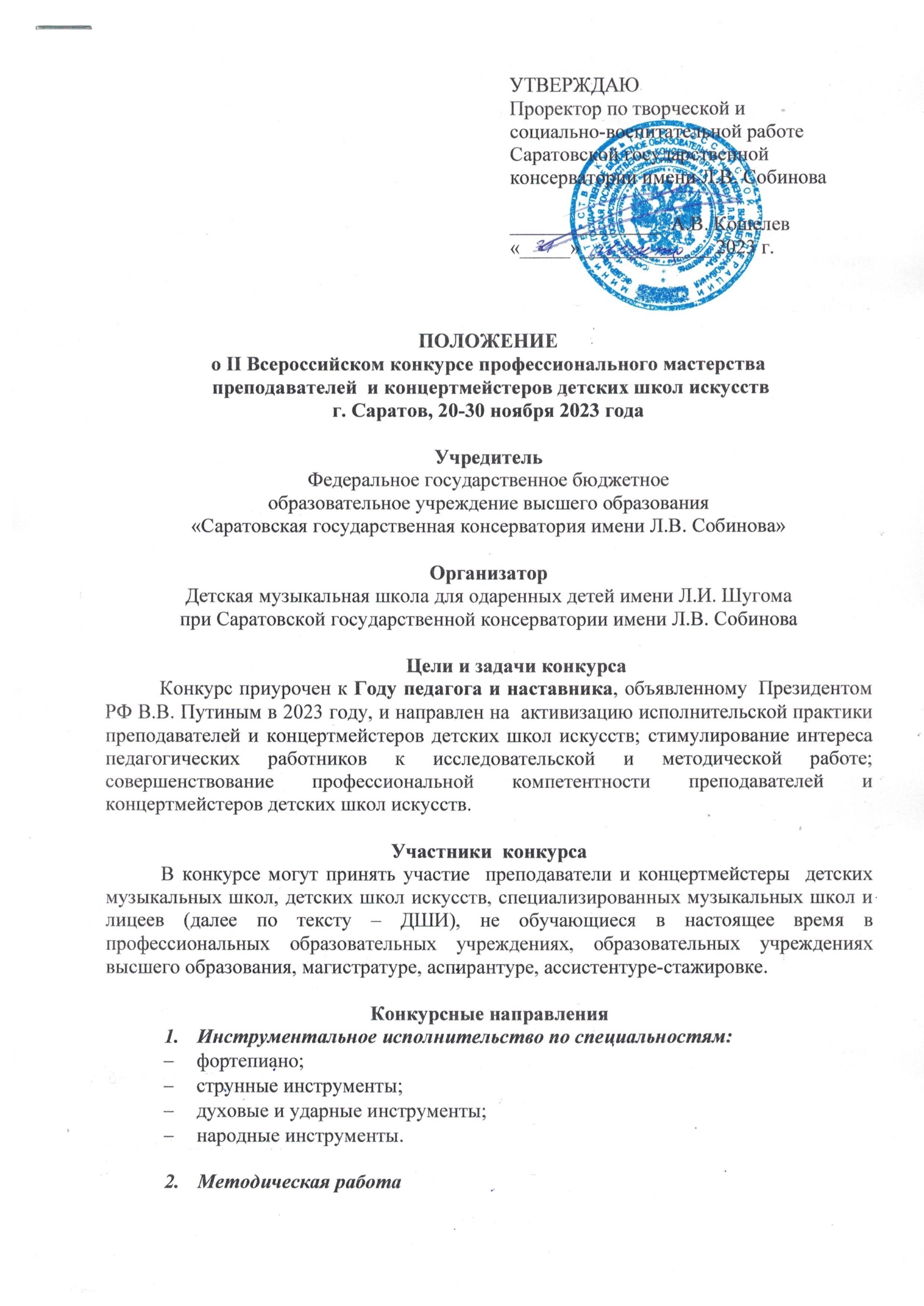 По конкурсному направлению «Инструментальное исполнительство» предусмотрены две номинации:сольное исполнение;инструментальный ансамбль (дуэты, камерные ансамбли, смешанные ансамбли и др.).По конкурсному направлению «Методическая работа» принимаются  учебно-методические пособия, методические рекомендации, методические разработки уроков или творческих мероприятий; статьи о проблемах музыкального обучения и воспитания. К участию в конкурсе допускаются работы, написанные либо одним автором, либо в соавторстве (не более 2-х соавторов).Порядок проведения конкурса и критерии оценокВ период с 20 по 25 ноября 2023 года выступления участников по видеозаписям и присланные методические работы оценивает жюри, в состав которого входят ведущие педагоги Саратовской государственной консерватории имени Л.В. Собинова. Критерии оценок выступлений участников по направлению «Инструментальное исполнительство»:– музыкальность;– артистичность;– ансамблевое мастерство;– творческая индивидуальность (для солистов);– сложность исполняемого репертуара;– соответствие репертуара техническим возможностям исполнителя;– соответствие стилю композитора и эпохи.Критерии оценок выступлений участников по направлению «Методическая работа»:актуальность;новизна;логика изложения материала;практическая значимость;грамотное оформление работы;соответствие структуры и содержания требованиям к выбранной форме работы.Решения жюри  окончательны, пересмотру и обжалованию не подлежат.Итоги конкурса подводятся по конкурсным направлениям и номинациям  и предусматривают присуждение званий  лауреатов I, II, III степени; остальным участникам конкурса вручаются дипломы или грамоты за участие.Возможно участие преподавателей и концертмейстеров в нескольких направлениях и  номинациях конкурса, при условии заполнения отдельной заявки и оплаты организационного взноса по каждой номинации.Результаты конкурса будут размещены  на сайте ДМШ имени Л.И. Шугома  dmsh-sgk.ru в разделе «Конкурс профессионального мастерства»   не позднее 30.11.2023.Грамоты за участие и дипломы лауреатов будут размещены  на сайте ДМШ имени Л.И. Шугома dmsh-sgk.ru в разделе «Конкурс профессионального мастерства»                            не позднее 08.12.2023.Программные требованияпо направлению «Инструментальное исполнительство»Программа  конкурсантов во всех номинациях должна состоять из 1 или 2 произведений академической направленности по выбору участников. Произведения исполняются наизусть. В ансамбле возможно исполнение по нотам. Обращаем ваше внимание, что продолжительность выступления не должна быть  менее 5 минут и более 15 минут.Требования к оформлению методических работНа конкурс принимаются работы, выполненные в текстовом редакторе Word. Работа должна иметь титульный лист с указанием полного наименования образовательной организации, названия работы, должности и ФИО автора (полностью), года написания работы, а также пояснительную записку, в которой должны быть обозначены актуальность темы, цель и задачи работы, возраст обучающихся.В работе должна присутствовать логика и последовательность изложения материала, система конкретных действий, методов и форм работы, рекомендации по решению организационных, методических и иных вопросов, связанных с раскрытием исследуемой проблемы.Не допускаются к участию работы, выполненные с грамматическими ошибками, заимствованием материала у других авторов без ссылки на источники (плагиат). Требования к оформлению:Название шрифта – Times New RomanРазмер шрифта – 14Размер названия темы – 16 (жирный)Размер глав (параграфов) – 14 (жирный)Отступы (красная строка) – 1,25Межстрочный интервал – 1,5Форматирование текста – по ширинеЛевое поле страницы – 3 смПравое поле страницы – 2,5 смВерхнее и нижнее поля страницы – 2 смНумерация страниц сквозная, на титульном листе номер страницы не ставится.Количество страниц документа одной работы –  не более 2 п.л. (48 страниц).Список использованной литературы составляется в соответствии с ГОСТ 7.1 и ГОСТ 7.80Финансовые условияФинансирование конкурса осуществляется за счет организационных взносов участников и иных источников финансирования. По конкурсному направлению «Инструментальное исполнительство» для  конкурсантов в номинации «Сольное исполнение» установлен организационный взнос в размере 1000 (Одна тысяча) рублей, для конкурсантов в номинации «Инструментальный ансамбль» – по 500 (Пятьсот) рублей с каждого участника. По конкурсному направлению «Методическая работа» организационный взнос составляет 1000 (Одна тысяча). Если работа написана в соавторстве – по 500 (Пятьсот) рублей с каждого участника.Организационный взнос перечисляется в срок до 15.11.2023 на расчетный счет Саратовской  государственной консерватории имени Л.В. Собинова. В случае отказа от участия в конкурсе организационный взнос не возвращается.Банковские реквизиты Саратовской государственной консерватории имени Л.В.Собинова: Получатель ИНН 6455008075 КПП 645501001 УФК по Саратовской области (Саратовская государственная консерватория имени Л.В. Собинова л/сч 20606Х51810)р/сч: 03214643000000016000БИК: 016311121кор/сч: 40102810845370000052Банк получателя: Отделение Саратов Банка России//УФК по Саратовской области, г.Саратов ОКТМО 63701000Код дохода (КБК): (00000000000000000130)В назначении платежа четко указывать: Организационный взнос участника конкурса профессионального мастерства, фамилия и имя участника (в номинации «Инструментальный ансамбль» – ФИ участников).Порядок подачи документов и контактыДля участия в конкурсе необходимо предоставить на электронную почту: profkon2020@yandex.ru, в срок до 15.11.2023  следующий пакет документов:скан заявки на участие в конкурсе, заверенной подписью и печатью руководителя направляющей организации (обязательно дублирование заявки в формате Word) (приложение №1); скан-копию согласия на обработку персональных данных (приложение №2);скан-копию согласия на обработку персональных данных, разрешенных субъектом персональных данных для распространения (приложение №3);скан-копию документа, подтверждающего оплату организационного взноса.Видеозапись с выступлением необходимо разместить на любом из указанных файловых видео хостингов  –  YouTube, Яндекс Диск, Облако Mail.ru                                      до 15.11.2023 и указать ссылку на видеозапись в Интернет-ресурсе в заявке (см. приложение №1).  Для качественной записи конкурсного выступления можно обратиться в Центр креативных индустрий Саратовской государственной консерватории имени Л.В. Собинова. В арсенале центра: профессиональное звуковое, видео оборудование и команда специалистов (телефон для справок: 8 (8452) 39-00-29, доб. 114, Шониёзова Динара Махмадовна).При предоставлении пакета документов необходимо объединить все файлы в одну папку отдельно на каждого участника  и указать в теме письма Ф.И участника, номинация  (Например: Иванов Иван_ сольное исполнение).В ответ на письмо участник получает подтверждение, что материалы приняты. После обработки заявок, в срок до 18.11.2023, на сайте ДМШ имени Л.И. Шугома dmsh-sgk.ru в разделе «Конкурс профессионального мастерства» будет размещен список участников конкурса.Контактные телефоны: +7 (8452) 39-00-29 доб. 160 (Тормозова Надежда Ивановна); +7 (8452) 39-00-29 доб. 161 (Метелица Светлана Валериевна);+7 (8452) 39-00-29 доб. 162 (Прокофьева Светлана Владимировна).Адрес электронной почты: profkon2020@yandex.ruВся необходимая информация о конкурсе размещена на сайте ДМШ имени 
Л.И. Шугома dmsh-sgk.ru в разделе «Конкурс профессионального мастерства».Приложение № 1 к положению о II Всероссийском конкурсе профессионального мастерствапреподавателей  и концертмейстеров детских школ искусствВ оргкомитет II Всероссийского конкурса профессионального мастерствапреподавателей  и концертмейстеров детских школ искусствЗаявка участника конкурса по направлению «Инструментальное  исполнительство» номинация «Сольное исполнение» (образец)Подпись руководителянаправляющей организации                                       М.П.                             /Расшифровка/В оргкомитет II Всероссийского конкурса профессионального мастерствапреподавателей  и концертмейстеров детских школ искусствЗаявка участника конкурса по направлению «Инструментальное  исполнительство» номинация «Инструментальный ансамбль» (образец)Подпись руководителянаправляющей организации                                       М.П.                             /Расшифровка/В оргкомитет II Всероссийского конкурса профессионального мастерствапреподавателей  и концертмейстеров детских школ искусствЗаявка участника конкурса по направлению «Методическая работа»(образец)Подпись руководителянаправляющей организации                                       М.П.                             /Расшифровка/Приложение № 2 к положению о II Всероссийском конкурсе профессионального мастерства преподавателей  и концертмейстеров детских школ искусствРектору                                                          Саратовской государственной консерватории имени Л.В.Собинова  Занорину А.Г.     Согласие на обработку персональных данных Я____________________________________________________________________________________  (фамилия, имя, отчество участника мероприятия)паспорт_____________________________________________________________________________________________________________________________________________________________________(серия и номер, дата выдачи, наименование выдавшего органа)____________________________________________________________ г.р., далее - Участник, (число, месяц и год рождения)в соответствии с требованиями статьи 9 Федерального закона от 27.07.2006 «О персональных данных» №152-ФЗ даю свое согласие на обработку в Саратовскую государственную консерваторию имени Л.В.Собинова, 410012, г. Саратов, пр-кт им. Петра Столыпина, д.1  (далее – Оператор) персональных данных (далее – ПД), установленных в настоящем согласии:Цель обработки ПД: организация и проведение с участием Участника II Всероссийского конкурса профессионального мастерства преподавателей  и концертмейстеров детских школ искусств (далее – Конкурс), включая информирование о результатах конкурса в информационно-телекоммуникационных сетях (в том числе на официальном сайте Оператора в сети Интернет).Категории обрабатываемых ПД: ФИО, дата рождения, сведения о документе, удостоверяющем личность, место работы, адрес электронной почты, номер контактного телефона, биометрические персональные данные (цветное/черно-белое цифровое/на бумажном носителе фотографическое изображение лица), номинация конкурса, сведения о результатах участия в конкурсе, фотографии, видеозаписи.Перечень действий с ПД: сбор, систематизацию, накопление, хранение, обновление, изменение, использование, обезличивание, блокирование, уничтожение. Оператор вправе обрабатывать персональные данные посредством внесения их в электронную базу данных, включения в списки (реестры) и отчетные формы, предусмотренные документами, регламентирующими предоставление отчетных данных (документов).Оператор вправе включать в общедоступные источники (размещать на сайте Оператора) следующие ПД: ФИО, место работы, сведения о номинации и результатах участия в конкурсе.Способы обработки ПД: обработка с использованием средств автоматизации и без использования средств автоматизации, а также смешанная обработка. Источники ПД: Оператор вправе получать ПД от Участника, а также от третьих лиц – саморегулируемых организаций, направляющих Оператору  заявки на участие Участника в конкурсе.Срок обработки ПД: в течение срока проведения конкурса и одного года после окончания года, в котором проведен конкурс. В части ПД, размещаемых на сайте, в течение срока размещения персональных данных Субъекта на сайте Оператора, необходимого для обеспечения информирования о деятельности Оператора. Отзыв согласия: Участник вправе отозвать свое согласие посредством составления соответствующего письменного документа, который может быть направлен мной в адрес Оператора по почте заказным письмом с уведомлением о вручении либо вручен лично под расписку представителю Оператора.Об ответственности за достоверность представленных сведений предупрежден (предупреждена) (нужное подчеркнуть).Подтверждаю, что ознакомлен__ с Положением об обработке персональных данных в Саратовской государственной консерватории имени Л.В. Собинова, права и обязанности в области обработки и защиты персональных данных мне разъяснены.ФИО___________________    Подпись: ____________    Дата заполнения: «___» __________ 20__ г.Приложение № 3 к положению о II Всероссийском конкурсе профессионального мастерствапреподавателей  и концертмейстеров детских школ искусствОператору для организации: СГК имени Л.В. Собинова, 410012, г. Саратов, пр-кт им. Петра Столыпина, д.1  тел. (8452) 39-00-29
ИНН: 6455008075
ОГРН: 1026403670765
от __________________________________________________________________                                    (ФИО)номер телефона:_______________________________адрес электронной почты: ________________________________
Согласие на обработку персональных данных, разрешенных субъектом персональных данных для распространения Я, ___________________________________________________________________________________, проживающий (ая) по адресу: __________________________________________________________________________________________________________________________________________________________________________в соответствии со статьями 9, 10.1. Федерального закона от 27 июля 2006 г. N 152-ФЗ                                     «О персональных данных» даю свое согласие СГК имени Л.В. Собинова  на распространение (передачу, предоставление) своих персональных данных в рамках организации и проведения                             II Всероссийского конкурса профессионального мастерства преподавателей  и концертмейстеров детских школ искусств посредством размещения на информационных ресурсах оператора (http://www.sarcons.ru/; http://dmsh-sgk.ru/) с целью информирования людей о результатах конкурса.Категории и перечень персональных данных, на обработку которых дается согласие: ФИО, место работы, номинация конкурса, сведения о результатах участия в конкурсе, видеозаписи.Условия, при которых полученные персональные данные могут передаваться оператором, осуществляющим обработку персональных данных, только по его внутренней сети, обеспечивающей доступ к информации лишь для строго определенных сотрудников, либо с использованием информационно-телекоммуникационных сетей, либо без передачи полученных персональных данных: настоящее согласие субъекта персональных данных на их распространение.Настоящее согласие действует с момента его подписания до 30.11.2024.ФИО__________________ Подпись: ____________  Дата заполнения: «__» _________ 20__ г.Фамилия,имя, отчество участникаГод окончания образовательногоучрежденияСпециальность/концертмейстер(при наличии)Полное наименование учебного заведения(в соответствии с лицензией)Программас хронометражем/интернет-ссылкаКонтактный телефон, e-mailучастникаДата перечисления организационного взносаИванов ИванИванович2007Струнные инструменты(скрипка)Петров 
Сергей ИвановичМуниципальное учреждение дополнительного образования «Детская школа искусств имени П. А. Иванова» муниципального образования «Город Саратов»Ф. Крейслер Маленький Венский марш  (3:33)http://youtu.be/iPQsErUФамилия,имя, отчество участникаГод окончания образовательногоучрежденияИнструментПолное наименование учебного заведения(в соответствии с лицензией)Программас хронометражем/интернет-ссылкаКонтактный телефон, e-mailучастника/участниковДата перечисления организационного взносаИванов ИванИванович Петров Сергей Петрович19971999ФортепианоФортепианоМуниципальное учреждение дополнительного образования «Детская школа искусств имени П. А. Иванова» муниципального образования «Город Саратов»Д. Шостакович Концертино (6:30)В. Гаврилин Тарантелла (2.20)http://youtu.be/iPabsErUФамилия,
имя,
отчествоучастникаГод окончания образовательногоучрежденияПолное наименование учебного заведения(в соответствии с лицензией)Форма работы
(выбрать)Название работыКонтактный телефон, e-mailучастника/ участниковДата перечисления организационного взносаИванов ИванПетрович2002Муниципальное учреждение дополнительного образования «Детская школа искусств имени П.А. Иванова» муниципального образования «Город Саратов»учебно-методическое пособиеметодические рекомендацииметодическая разработка